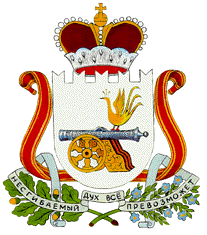 СОВЕТ  ДЕПУТАТОВ
АЛЕКСАНДРОВСКОГО  СЕЛЬСКОГО  ПОСЕЛЕНИЯМОНАСТЫРЩИНСКОГО  РАЙОНА    СМОЛЕНСКОЙ   ОБЛАСТИР Е Ш Е Н И Еот  28  марта  2014 г.  №  5О  передаче  осуществления  части полномочий          по      дорожнойдеятельности        в        отношении  автомобильных    дорог    местного  значения               муниципальномуобразованию  «Монастырщинскийрайон»  Смоленской  области        Руководствуясь  частью  4 статьи 15 Федерального закона от 06.10.2003г. № 131-ФЗ «Об общих принципах организации местного самоуправления в Российской  Федерации», Уставом Александровского  сельского поселения Монастырщинского района Смоленской области,        Совет депутатов Александровского  сельского поселения  Монастырщинского района Смоленской области       РЕШИЛ:       1.  Передать муниципальному  образованию «Монастырщинский район» Смоленской области  осуществление  части полномочий по дорожной  деятельности в отношении  автомобильных  дорог  местного  значения.      2. Срок, на который  передается  осуществление  части  полномочий по дорожной  деятельности в отношении автомобильных дорог  местного  значения муниципальному  образованию «Монастырщинский район» Смоленской области,  устанавливается соглашением о передаче осуществления части полномочий по дорожной деятельности в отношении автомобильных дорого местного значения муниципальному  образованию «Монастырщинский район» Смоленской области, заключаемым между указанными муниципальными образованиями  (далее – Соглашение).     Указанное  Соглашение должно заключаться на определенный срок, содержать положения, устанавливающие основания и порядок прекращения его  действия, в том числе досрочного, порядок определения ежегодного объема средств муниципального дорожного фонда, необходимых для осуществления передаваемых полномочий, а также предусматривать финансовые санкции за неисполнение  соглашения.       3. Осуществление переданной  части полномочий по дорожной деятельности в отношении автомобильных дорого местного значения муниципальному  образованию «Монастырщинский район» Смоленской области  обеспечивается за счет средств муниципального дорожного фонда, предоставляемых из бюджета  Александровского   сельского  поселения  Монастырщинского  района  Смоленской  области  в  бюджет муниципального  образования «Монастырщинский район» Смоленской области  в  соответствии  с Бюджетным кодексом Российской  Федерации.       4. Для осуществления переданных в соответствии  с Соглашением полномочий органы  местного  самоуправления  имеют право дополнительно использовать собственные  материальные   ресурсы и финансовые средства в случаях и порядке,  предусмотренных решением представительного  органа  муниципального  образования.       5.  Предоставить Главе муниципального  образования  Александровского   сельского  поселения  Монастырщинского  района  Смоленской  области  Т.Г. Ковалевой  право  от  имени  Александровского  сельского поселения  Монастырщинского  района  Смоленской  области  соглашение о передаче осуществления части полномочий по дорожной  деятельности  в  отношении  автомобильных  дорог  местного  значения муниципальному  образованию «Монастырщинский район» Смоленской области.       6. Утвердить  прилагаемое  соглашение  о  передаче  осуществления  части полномочий по дорожной деятельности в отношении автомобильных дорог местного  значения муниципальному  образованию «Монастырщинский район» Смоленской области.        7.  Решение  вступает  в  силу с момента  его  принятия.Глава муниципального образованияАлександровского  сельского  поселенияМонастырщинского районаСмоленской области                                                          Т.Г. КовалеваУТВЕРЖДЕНО                                                  УТВЕРЖДЕНО                                             Решением Совета депутатов                             решением  Совета  депутатовАлександровского сельского поселения          муниципального образования                                                                        от  28 марта  2014 г. № 5   	«Монастырщинский район»                                                                               Смоленской  областиСОГЛАШЕНИЕо передаче части полномочий  по  дорожной  деятельности в отношении  автомобильных  дорог  местного  значениямуниципальному  образованию«Монастырщинский  района  Смоленской  области»по осуществлению муниципального жилищного контроля     Александровское  сельское  поселение Монастырщинского района Смоленской области, в лице Главы муниципального  образования  Александровского  сельского  поселения Монастырщинского района Смоленской области Ковалевой  Татьяны  Григорьевны, действующей на основании Устава, именуемое  в дальнейшем  «Поселение»  с  одной  стороны, и муниципальное образование  «Монастырщинский район» Смоленской области, в лице Главы Администрации муниципального образования  «Монастырщинский район» Смоленской области Титова Виктора Борисовича,  действующего на основании Устава,  именуемый в дальнейшем «Район» с другой стороны,  а  вместе именуемые  в дальнейшем «Стороны»,  заключили настоящее Соглашение  о нижеследующем:  1. Предмет  Соглашения    1.1. Поселения передает, а Район принимает и осуществление  части полномочий  по дорожной  деятельности   в  отношении  автомобильных  дорог  местного  значения. 2. Состав  функций  при  осуществлении  переданной  части  полномочий.Для  реализации  настоящего  соглашения  Район  осуществляет  следующие  функции:    2.1. Определяет  перечень мероприятий,  а также  объектов, планируемых  к  финансированию  в  рамках  исполнения  части  полномочий  по  дорожной  деятельности в отношении  автомобильных  дорог  местного   значения в текущем  финансовом  году.    2.2. Организует  и  проводит  конкурсные  процедуры на размещение   заказов на выполнение  работ,  оказание  услуг  по  реализации  части   полномочий    по  дорожной  деятельности в отношении  автомобильных  дорог  местного   значения.     2.3. Осуществляет  расчеты  с  подрядными  организациями  за  выполнение  работы  в  пределах  предусмотренных  средств  на  текущий  финансовый  год.    2.4. Направляет  в    Поселение  ежеквартальный отчет о реализации  мероприятий в рамках исполнения  части  полномочий  по  дорожной  деятельности  (Приложение  №1).    2.5. Осуществляет  иные  функции  в  пределах  своей  компетенции.3. Права  и  обязанности Сторон     3.1. Стороны  имеют  право:     1) в  рамках  осуществления  передаваемых  полномочий по дорожной  деятельности  в  отношении  автомобильных  дорог  местного  значения  осуществлять собственное  правовое  регулирование,  а  также получать от передающей  Стороны необходимую  для  осуществления  передаваемой  части  полномочий  информацию;     2) на получение  в  соответствии  с  Бюджетным  кодексом Российской  Федерации  средств  муниципального  дорожного  фонда  для  осуществления передаваемой  части  полномочий  по  дорожной  деятельности  в  отношении  автомобильных  дорог местного  значения  в  сроки,  установленные  настоящем  Соглашением;      3) контролировать использование  переданных  средств  муниципального  дорожного  фонда;     4) на досрочное  расторжение  Соглашения в случаях  и  порядке,  предусмотренных  пунктом  3  раздела  7  настоящего  Соглашения;     3.2. Стороны  обязаны исполнять  принятые  на  себя  обязательства в соответствии  с  условиями  настоящего  Соглашения.     3.3. Для  осуществления  переданной  части  полномочий  по  дорожной  деятельности  в  отношении  автомобильных  дорог местного  значения в соответствии  с  настоящим  Соглашением,  органы  местного  самоуправления  Сторон имеют  право  дополнительно  использовать  собственные  материальные ресурсы и финансовые средства  в  случаях  и  порядке,  предусмотренных  решениями  представительных  органов   Сторон.4. Финансирование  осуществления  переданной  части  полномочий.      4.1. Финансирование  осуществления  переданной  части  полномочий  по  дорожной  деятельности  в  отношении  автомобильных  дорог местного  значения производится  из  средств  муниципального  дорожного  фонда  бюджета  из  бюджета  Поселения   в  бюджет Района в  соответствии с  Соглашением «О  передаче осуществления  переданной  части  полномочий  по  дорожной  деятельности  в  отношении  автомобильных  дорог местного  значения» и с Бюджетным кодексом  Российской  Федерации.     4.2. На  осуществление  финансирования  исполнения части  полномочий  по  дорожной  деятельности  в  отношении  автомобильных  дорог местного  значения,  Поселение  перечисляет  из  муниципального  дорожного  фонда  бюджета Поселения  в  бюджет  Района  средства  в  сумме  500 000  (Пятьсот  тысяч  рублей)  предусмотренном бюджетом  Поселения  на  текущий  финансовый  год.      4.3. Не   использованные  Районом  в  течении  финансового  года  средства  муниципального  дорожного  фонда,  переданные  Поселением  для  осуществления  части  полномочий  по  дорожной  деятельности  в  отношении  автомобильных  дорог местного  значения  подлежат  возврату  в  доход  бюджета Поселения.В случае неисполнения Администрацией поселения обязательств по финансированию осуществления Администрацией муниципального района переданных ей полномочий, Администрация муниципального района вправе требовать расторжения настоящего Соглашения, а также возмещения понесенных убытков. 5. Контроль за осуществлением  переданных  полномочий       5.1. В  целях  обеспечения  Сторонами  контроля  за  осуществлением  переданной  части  полномочий  по  дорожной  деятельности  в  отношении  автомобильных  дорог местного  значения  и  целевым  использованием  средств  муниципального  дорожного  фонда,  Район  предоставляет  в  Поселение  ежеквартальный  отчет  по  форме,  указанной  в  приложении  № 1 к настоящему  Соглашению.      Отчет  предоставляется  до  15-го  числа  месяца,  следующего  за  отчетным  периодом.      5.2. Представительные  органы  Сторон  вправе  запросить  иную  информацию, необходимую  для  осуществления  контроля  за  использованием  переданной  части полномочий  по  дорожной  деятельности в  отношении  автомобильных  дорог  местного  значения.       Запрашиваемая информация  предоставляется  в  15-дневный  срок  с  момента  поступления  запроса.6. Ответственность  Сторон     6.1. Стороны  несут  ответственность  в  соответствии с  действующим  законодательством  Российской  Федерации  за  неисполнение  или  ненадлежащее  исполнение  своих  обязательств  по  настоящему  Соглашению.      6.2. Сторона,  виноватая  в  неисполнении  либо  ненадлежащем  исполнении  своих  обязательств  по  настоящему  Соглашению,  обязана  в  полном  объеме  возместить  вред,  причиненный  второй  Стороне,  за  счет  собственных  средств, в том  числе  безвозмездно  устранить   все  недостатки  (ошибки), допущенные при осуществлении  передаваемых полномочий. 7. Вступление  в  силу, срок  действия  и  порядок  расторжения  Соглашения     7.1. Настоящее Соглашение  вступает  в   силу  со  дня  подписания  Сторонами и действует  по  31  декабря  2014  года.     7.2. Срок  действия настоящего Соглашения  может  быть  продлен  по  согласию   Сторон.     7.3.  Досрочное  расторжение  настоящего  Соглашения  возможно  по  взаимному  согласию  Сторон.      Досрочное  расторжение  настоящего  Соглашения  по  инициативе одной  из Сторон  возможно  в  случае  неисполнения  либо  ненадлежащего исполнения  второй  Стороной  настоящего  Соглашения.8. Заключительные положения    8.1. Настоящее Соглашение  может  быть  изменено  и  (или)  дополнено  по  согласию  обеих   Сторон.  Все  изменения  оформляются  дополнительными   письменными  Соглашениями,  которые  вступают  в  силу  со  дня  их  подписания.    8.2. Все  споры  и  разногласия,  которые  могут  возникнуть  между  Сторонами  при  исполнении настоящего  Соглашения, решаются в порядке, установленном действующим законодательством, в том числе путем обращения  в  суд   в  случае  неисполнения  или  ненадлежащего  исполнения  настоящего  Соглашения  о взыскании  финансовых  санкций, о возмещении  причиненного  вреда, о расторжении  Соглашения  и  иных  случаях,  связанных с исполнением     настоящего  Соглашения.Глава муниципального образования            Глава  АдминистрацииАлександровского сельского                        муниципального  образованияпоселения   Монастырщинского                  «Монастырщинский  район»района  Смоленской   области	Смоленской  области_______________ Т.Г. Ковалева                    ________________ В.Б. Титов